２０２３年　１０月吉日介護関係者　様　　　　　　　　　　　　　　　　　　　　　　　　　　　長野県介護支援専門員協会長野支部　　　　　　　　　　　　　　　　　　　　　　　　　　　支部長　小林　和也（若槻ホーム）「医療と介護の連携推進協議会」全体研修会の開催について（お知らせ）謹啓　　初秋の候、時下ますますご清祥のこととお慶び申し上げます。平素より、長野県介護支援専門員協会長野支部の運営につきまして、格別のご協力を賜り、厚く御礼申し上げます。このたび、長野支部では、医療と看護の連携推進協議会と共催で地域連携に携わっている医療・介護の従事者に対し、研修会を下記の通り開催致します。当日は講義の後グループワークも計画しております。現場の医療従事者と介護従事者が一同に会し話し合う貴重な機会となると思います。ご多用中とは存じますが、ご出席くださいますようお願い申し上げます。　　　　　　　　　　　　　　　　　　　　　　　　　　　　　　　　　　　　　　謹白記日時　　  2023年11月18日（土）14：00～15：30（受付13：30～）２．場所　　  北信総合病院　さくらホール３．研修　　  テーマ「 考えよう認知症ケア つなごう医療と介護 」　　　　　　  講師　南長野医療センター　篠ノ井総合病院　　　　認知症看護認定看護師　　　福島　一欽先生４．参加料    無料　　　申込方法　申込書のQRコードを読み取りグーグルフォームでお申込頂くか、申込書にご記入のうえ、11月3日（金）までに、FAXでお申込下さい「医療と介護連携推進協議会」全体研修会申込書＜〆切11月3日（金）厳守＞申込グーグルフォーム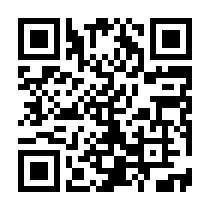 上記QRコードをスマートフォンで読み取りお申込下さいFAX申込先050-3156-1126問い合わせ先居宅介護支援事業所 多羅尾事務所　担当：中村TEL 026-255-3119氏　　　名所属事業所職　　　種連　絡　先